- Vinterlys i Varanger -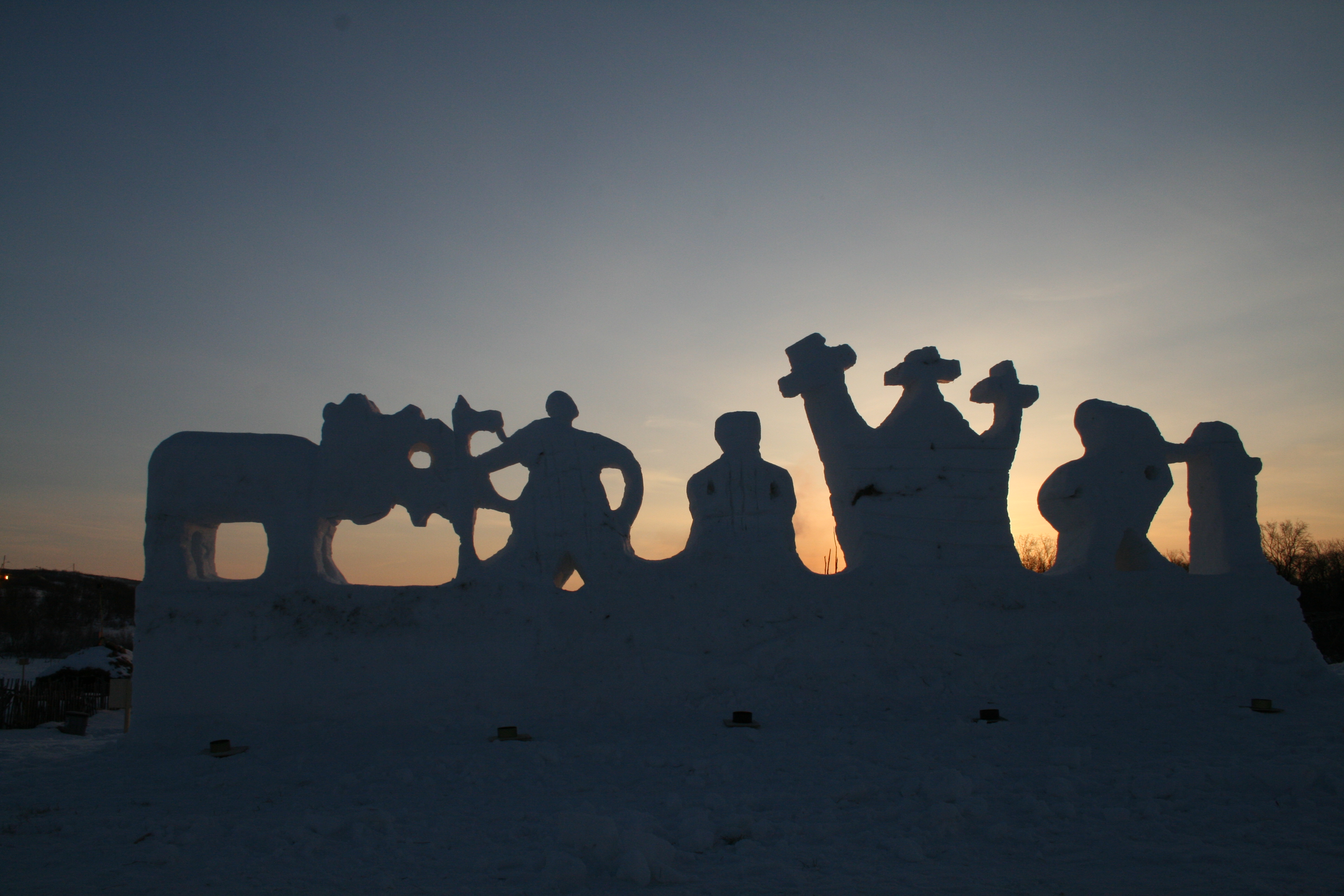 13.-14. marsSted: Varanger Samiske MuseumTirsdag 13. marskl. 19: dørene åpnes, salg av kaffe/vafler/pølser• Museets faste utstillingerGratis inngang!kl. 20: • utekonsert ved Scene Finnmark: Niko Valkeapää, lokalt band – gratis!•Sjekkpunkt Varangerbotn åpnerkl. 22: • museet stenger for kvelden• Sjekkpunktet er i drift utover natten, Røde Kors er til stede, bålkos for de som ønsker •Vi venter på hundespann…Onsdag 14. mars• Hoveddag for Sjekkpunkt Varangerbotn •kl. 07: Museet åpner - salg av kaffe/vafler/pølserUtover dagen: museet har kafésalg: pølser/brus/kaffe/vafler• Skoleelever har aktiviteter på dagtid• Innkommende hundespann hele dagen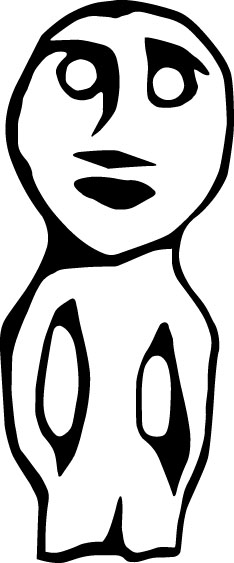 • Kontinuerlig oppdatering av løpsinfo• Museets utstillinger er åpne – gratis inngang!Velkommen!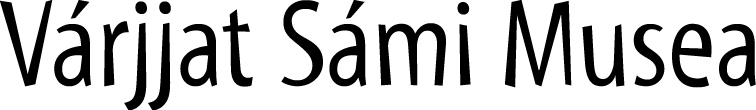 